The New South and Segregation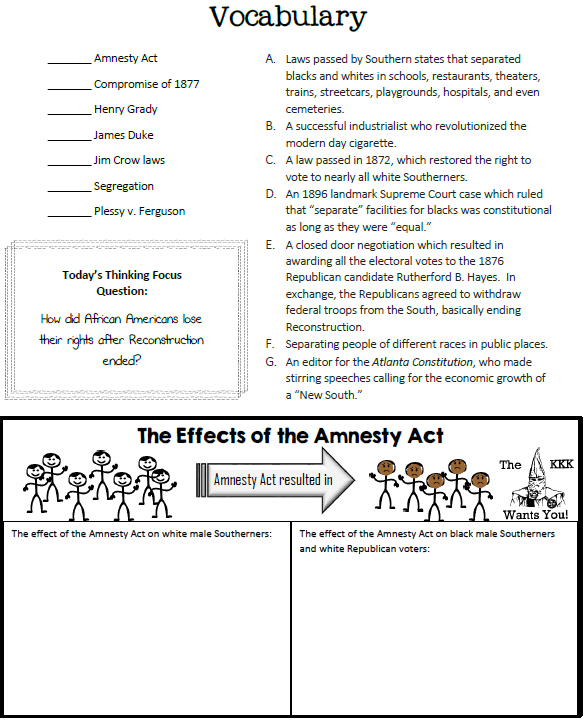 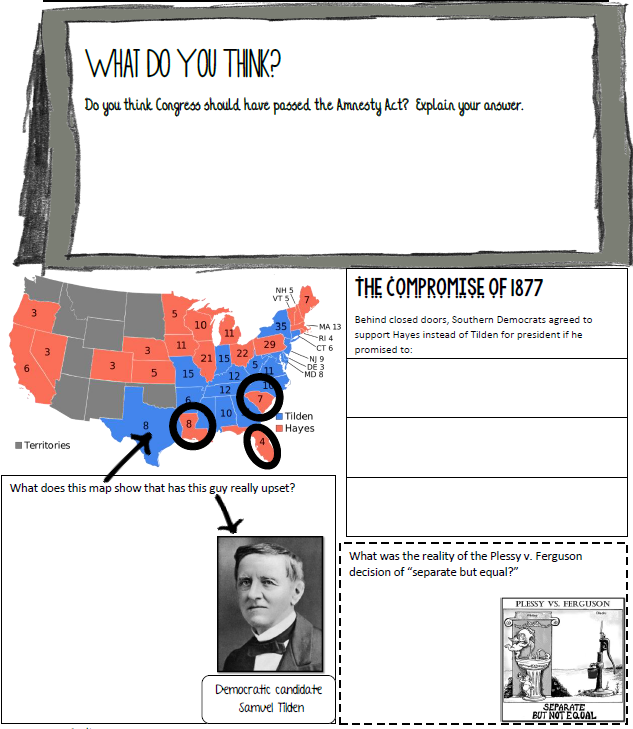 